Об итогах проведения районной акции «Письмо ЮИД»        В целях реализации государственной программы Липецкой области «Обеспечение общественной безопасности населения на  территории Липецкой области», профилактики детского дорожно-транспортного травматизма, обучения учащихся  навыкам безопасного поведения на улицах, дорогах и в транспорте и на основании информационного письма управления образования и науки Липецкой области от 23.03.2022г. №34/1-2/1/-251И34-1580 о проведении широкомасштабной информационно-пропагандистской акции «Письмо ЮИД» с 19.04.2022г. по 10.05.2022г.  была проведена районная акция  «Письмо ЮИД».        В  районной акции приняли участие более 50 учащихся из школ: №№,2,5,7,9, гимназии №3, ЦРТДЮ, педагоги образовательных организаций: ЦРТДЮ, СОШ №5, ДОУ №№1,2,3,8. На основании протокола и рабочих материалов районного конкурса «Письмо ЮИД»ПРИКАЗЫВАЮ:1. Признать победителями и наградить грамотами  отдела образования следующих  участников конкурса    - в номинации  «Письмо-обращение  к пешеходу»:     1 место - Сергеева Яна, обучающаяся МБОУ НОШ №7,    1 место - Никитенко Александр, обучающийся МБОУ СОШ №2,                     2 место - Цыгоняев Артём, обучающийся МБУ ДО ЦРТДЮ,    3 место - Мельников Кирилл, обучающийся МБОУ СОШ №5; - в номинации «Письмо-обращение  к водителю»:   1 место  - Морозов Филипп, обучающийся МБОУ НОШ №7,                      ,    1  место - Евдокимова Дарья, обучающаяся МБУ ДО ЦРТДЮ,                                               2 место - Котова Алина, обучающаяся МБОУ СОШ №5,                                                            3 место - Филенко Анастасия, обучающаяся МБОУ СОШ №5;- в номинации  «Письмо-обращение  к участникам дорожного движения»:  1 место -  Кондаков Максим, обучающийся МБОУ гимназия №3,  2 место - Бугаков Никита, обучающийся МБУ ДО ЦРТДЮ,                                      3 место  - Авцинова Анастасия, обучающаяся МБОУ СОШ №2;                                                               - в номинации «Педагогическая» среди дошкольных образовательных учреждений«Письмо-обращение  к водителю»:1 место -  Ролдугина Е.А.,  воспитатель МБДОУ д/с с.Ярлуково «Светлячок»,1 место - Попова О.С., воспитатель МБДОУ д/с №2 «Малышок»,2  место - Шинкоренко И.Г., воспитатель МАДОУ д/с №8 «Родничок»,2  место - Борщ И. А., воспитатель МБДОУ д/с №1,3 место - Москалёва В.Л., воспитатель МБДОУ д/с с.Ярлуково «Светлячок»;«Письмо-обращение  к пешеходу»:1 место - Бенько Ю.П.,  воспитатель МБДОУ д/с №3 «Радуга»,2  место - Стрельникова О.В., воспитатель МАДОУ д/с №8 «Родничок»,3 место - не присуждать; - в номинации «Педагогическая» среди общеобразовательных организаций и учреждений дополнительного образования«Письмо-обращение  к водителю»:1 место - Мишанина Н.С., педагог дополнительного образования  МБУ  ДО ЦРТДЮ,1 место - Иванова С.В., педагог дополнительного образования МБУ ДО ЦРТДЮ,                                                    2 место - Корнеева Е.А, учитель начальных классов МБОУ СОШ №5,            3 место - Царенко Г. Г., педагог дополнительного образования МБУ ДО ЦРТДЮ. Начальник отдела образования 			           А.Ю. Васильева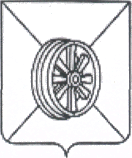     АДМИНИСТРАЦИЯ  ГРЯЗИНСКОГО  РАЙОНАОТДЕЛ    ОБРАЗОВАНИЯП Р И К А З  от  24.05.2022г.                                 №  358                                                              г. Грязи